Реквізити навчальної дисципліниПрограма навчальної дисципліни1. Опис навчальної дисципліни, її мета, предмет вивчання та результати навчанняМетою дисципліни є формування світоглядних позицій того, хто навчається, про свою майбутню професію, про високі професійні стандарти, що склались на національному та світовому рівнях, формування ідейних підвалин науки (етико-правові вчення), понятійно-категоріального апарату, а також формування світоглядних позицій про умови та вимоги навчання у вищому закладі освіти за правничим фахом. Ключовим при цьому виступає фокус на вироблення навичок поведінки майбутнього правника. Програму даного курсу спрямовано на формування таких загальних компетентностей, як: Знання та розуміння предметної області та розуміння професійної діяльності; Здатність бути критичним і самокритичним; Здатність діяти на основі етичних міркувань (мотивів); Цінування та повага різноманітності і мультикультурності; а також таких фахових компетентностей, як:  Здатність застосовувати знання з основ теорії та філософії права, знання і розуміння структури правничої професії та її ролі у суспільстві; Здатність до консультування з правових питань, зокрема, можливих способів захисту прав та інтересів клієнтів, відповідно до вимог професійної етики, належного дотримання норм щодо нерозголошення персональних даних та конфіденційної інформації.В частині програмних результатів навчання курс спрямовано на розвиток напряму “соціально-гуманітарна ерудованість”, а також на такі технічні аспекти, як вміння, зокрема: Доносити до респондента матеріал з певної проблематики доступно і зрозуміло; Працювати в команді, забезпечуючи виконання завдань команди; Надавати консультації щодо можливих способів захисту прав та інтересів клієнтів у різних правових ситуаціях.Пререквізити та постреквізити дисципліни (місце в структурно-логічній схемі навчання за відповідною освітньою програмою)Дисципліна є складовою циклу професійної підготовки і займає самостійне місце у структурі підготовки студентів бакалаврського РВО. Дисципліна перебуває у певному зв'язку з іншими нормативними дисциплінами студентів. Такими дисциплінами, зокрема, є дисципліни з історії держави і права, критичного мислення, теорії права, основ економіки. Ці дисципліни створюють загальну світоглядну і методологічну основу для подальшого усвідомлення студентами знань, накопичених в рамках дисципліни «Основи правничої діяльності та професійна етика».  Засвоєння матеріалу дисципліни допоможе студентам не лише ефективніше здійснювати в майбутньому свої професійні функції, але й бути активним учасником суспільно-політичного життя країни, орієнтуватись у професійному середовищі задля відповідального вибору спеціалізації в професії та крокувати впевнено і далі на теренах професійного життя. 3. Зміст навчальної дисципліниТема 1.1. Загальний огляд професійних засад правничої діяльності  Діяльність і професія правника. Передумови деонтології як “науки про професію”. Становлення “науки про професію”. Предмет “науки про професію”. Мета та функції  “науки про професію”Тема 1.2. Наука про професію серед правничих наук та наукове пізнанняПізнання як різновид людської діяльності. Два рівні пізнання (раціональний та емпіричний). Критерії науковості знання. Юридична наука в системі гуманітарних знань. Ознаки юридичної науки. Система юридичних наукТема 2.1. Етика доброчесності АристотеляАристотель – основоположник вчення про доброчесність. Два аспекти доброчесності (інтелектуальний та моральний). Мета і щастя як два вихідні постулати вчення. Характерні риси вчення Аристотеля. Доброчесність та методи її виховання в собі. “Кардинальна доброчесність” та її складові (інтелектуальна та моральна: сила і стриманість, а також справедливість). Принцип “золотої середини” у вченні Аристотеля (уникнення крайнощів)Тема 2.2. Етика обов’язку (деонтологія) КантаКлючовий інтерес людини крізь три виміри (пізнати, робити, сподіватись). Характерні риси вчення Канта. Три імперативи (гіпотетичний, усталений, категоричний).“Категоричний імператив” як вищий моральний обов’язок та рушійна сила людських вчинків .“Воля” як складова людського розуму та визначальний фактор вчинків Тема 2.3. Етика утилітаризму БентамаБентам – основоположник вчення утилітаризму. Насолоди і болі, як базові елементи вчення. Характерні риси вчення (консеквенціалізм, гедонізм та агрегація насолод і болей у суспільстві). Балансуюча ансамблю насолод і болей. Механізми балансування життя в контексті задоволень і страждань. Три аргументи Бентама на користь утилітаризмуТема 3.1. Етика крізь загальнолюдські цінності. Права ЛюдиниФундамент професійної етики (продовження). Етика крізь цінності й мораль. Моральний вибір: свобода чи тягар. Свідомість у науках про мораль. Теорія природного права та Загальна декларація прав людини ООНТема 3.2. Етика в суспільстві: соціальна справедливість Фундамент професійної етики (продовження).Два аспекти соціальної справедливості (процес та результат). Два виміри теорії (чесності у ставленні та справедливого розподілу благ). Характеристики справедливого розподілу благ. “Закулісся невідомості” в контексті формування соціального контракту. Теорія соціального контракту у вченні Роулза: основні характеристики Тема 3.3. Соціальна (корпоративна) відповідальність в професії як запорука сталого розвитку суспільстваМоральна відповідальність як філософська категорія. Моральна відповідальність у професійній площині. Поняття та рівні соціальної відповідальності. Соціальна відповідальність як запорука сталого розвитку. Соціальна (корпоративна) відповідальність в професії. Мораль і право: спільне та відміннеТема 4.1. Юридична професія та роль юриста в суспільствіПрофесія, як поняття. Професія, як покликання. Юридична професія: поняття і риси. Професійне мислення юриста. Юрист у різних правових сім’яхТема 4.2. Професія судді і слідчого судді: моральний вимірСудова влада в системі розподілу влад. Правовий статус судді. Права та обов’язки судді. Кодекс суддівської етики. Незалежність судді. Бангалорські принципи: об'єктивність судді. Чесність та непідкупність судді. Дотримання суддею етичних норм. Рівність в роботі судді. Компетентність та старанність в роботі суддіТема 4.3. Професія прокурора: етичний вимірПрокуратура і процесуальне керівництво. Правовий статус прокурора. Кодекс професійної етики та поведінки прокурорівТема 4.4. Професії слідчого та детектива: етичний вимірРозслідування злочинів, як основне призначення слідчої діяльності. Загальна характеристика моральних вимог до слідчих. Специфіка реалізації моральних норм у діяльності слідчого. Етика слідчих дійТема 4.5. Професія адвоката: етичний вимірПрестиж адвокатської професії, як суспільна цінність. Інтереси клієнта, як найвища професійна цінність. Незалежність, довіра та професійна порядність. Конфіденційність через призму “адвокатської таємниці”Тема 4.6. Професія нотаріуса: етичний вимірЗабезпечення правової безпеки і достовірності, як основоположні функції нотаріуса перед суспільством. Принципи та правила організації нотаріату. Правовий статус нотаріуса в Україні: його права та обов’язки. Нотаріальна дія: правовий статус, різновиди, розподіл юрисдикій. Дві концепції нотаріату в світовому масштабі. Дотримання нотаріусом етичних нормТема 4.7. Професія юрисконсульта: етичний вимірПостійність зв’язку з роботодавцем. Спеціалізація фахівців-юрисконсультів. Управлінський аспект роботи. Професійні якості юрисконсульта. Приклади типових задачТема 4.8. Інші “вільні” юридичні професії: загальний огляд та етичний вимірСуть “вільних” юридичних професій. Професія арбітражного керуючого. Професія патентного повіреного. Професія приватного виконавця. Економіка та право, як частинки єдиного цілого. Подвійна освіта для професій арбітражного керуючого та патентного повіреногоТема 4.9. Державна та патронатна служба у професії юриста: загальний огляд та етичний вимірСуть державної служби. Суть патронатної служби. Юрисконсульт на державній службі. Забезпечення роботи суддівського корпусу. Етика державного службовцяТема 4.10. Професійна культура та мистецтво етично зважених рішеньЧому етичні люди часом можуть вчиняти неетично? Міфи щодо етичної поведінки людини. Вплив контексту на поведінку в професійній площині. Різні аспекти прийняття рішень. Типові самовиправдовування. Проектування етичної поведінки. Здатність вчиняти етично як “моральні м’язи”, що підлягають тренуваннюНавчальні матеріали та ресурси4.1. Підручники та навчальні посібники 4.1.1. Базові (основні) джерела:Юридична деонтологія: у схемах, таблицях і поняттях : навчальний посібник / С.С. Сливка, О.Л. Чорнобай, І.М. Коваль, Ю.І. Корнелюк ; Національний університет "Львівська політехніка", Навчально-науковий інститут права, психології та інноваційної освіти., Львів : Растр-7, 2020. - 88 с. (доступно в бібліотеці КПІ)Петришин О. В. Юридична деонтологія : посіб. для підгот. до заліків та іспитів / О. В. Петришин, О. В. Зінченко. – Харків : Право, 2018. – 84 с.Юридична деонтологія. Від навчання до практики : навчальний посібник / Л.В. Радовецька, С.П. Лясковська, О.О. Тихомиров, А.В. Ватраль, К.О. Буряковська, О.К. Тугарова ; Національна академія служби безпеки України, Київ : Кондор, 2019. – 295с. (доступно в бібліотеці КПІ)4.1.2. Додаткові джерела:Юридична деонтологія: підручник / С.П. Погребняк, О. О. Уваров, Г.О.Христова; за заг. ред. О.В. Петришина. Харків: Право, 2014. 248 с. Юридична деонтологія: підручник / С.С. Сливка, Київ: Атіка, 2013. 296 с.  (перереднє видання у відкритому доступі за посиланням: http://www.info-library.com.ua/books-book-149.html)Етика: навч. посіб. / В.О.Лозовий, М.І.Панов, О.В.Петришин, О.А.Стасевська та ін.; за ред. В.О.Лозового. Київ: Юрінком, 2007. 224 с. Охріменко О.О., Іванова Т.В. Соціальна відповідальність. Навч. посіб. НТУУ «КПІ». 2015.180с.4.2. Нормативно-правові акти України та міжнародних організаційКонституція України від 28 червня 1996 рокуЗакон України про судоустрій та статус суддів від 02.06.2016 № 1402-VIII, https://zakon.rada.gov.ua/laws/show/1402-19#Text Закон України про прокуратуру від 14.10.2014 № 1697-VII, https://zakon.rada.gov.ua/laws/show/1697-18#Text Кримінальний процесуальний кодекс України від 13.04.2012 № 4651-VI, https://zakon.rada.gov.ua/laws/show/4651-17#Text Закон України про адвокатуру та адвокатську діяльність від 05.07.2012р. № 5076-VI, https://zakon.rada.gov.ua/laws/show/5076-17#Text Закон України Про нотаріат від 02.09.1993р., https://zakon.rada.gov.ua/laws/show/3425-12#Text Кодекс України з процедур банкрутства, прийнятий Законом України від 18.10.2018р. № 2597-VIII, https://zakon.rada.gov.ua/laws/show/2597-19#Text Закон України Про державну службу від 10.12.2015 № 889-VIII, https://zakon.rada.gov.ua/laws/show/889-19#TextЗагальне положення про юридичну службу міністерства, іншого органу виконавчої влади, державного підприємства, установи та організації, затверджене Постановою Кабінету Міністрів України від 26.11.2008р. № 1040, https://zakon.rada.gov.ua/laws/show/1040-2008-%D0%BF#TextКодекс суддівської етики, затверджений XI з'їздом суддів України 22.02.2013р., https://zakon.rada.gov.ua/rada/show/n0001415-13#TextКодекс професійної етики та поведінки прокурорів, затверджений Всеукраїнською конференцією прокурорів 27.04.2017р., https://zakon.rada.gov.ua/laws/show/n0001900-17#TextКерівні принципи, що стосуються ролі осіб, які здійснюють судове переслідування, прийняті в рамках ООН 07.09.1990р., https://zakon.rada.gov.ua/laws/show/995_859#TextПравила адвокатської етики, затверджені Звітно-виборним з'їздом адвокатів України  09.06.2017р., https://zakon.rada.gov.ua/rada/show/n0001891-17#TextПравила етичної поведінки працівників системи надання безоплатної правової допомоги, затверджені Наказом Координаційного центру з надання правової допомоги Міністерства юстиції України від 29.03.2019р. № 40, https://zakon.rada.gov.ua/rada/show/v0040419-19#Text Рекомендації КМ Ради Європи №R(2000)21 “Про свободу професійної діяльності адвокатів”, https://supreme.court.gov.ua/userfiles/R_2000_21_2000_10_25.pdf Кодекс поведінки європейських адвокатів, https://unba.org.ua/assets/uploads/legislations/inshi-dokumenty/kodeks_povedinky_yevropeyskykh_advokativ(ukr).pdfПравила професійної етики нотаріусів, затверджені наказом Міністерства юстиції України від 04.10.2013 № 2104/5, https://zakon.rada.gov.ua/laws/show/z1730-13#Text Кодекс правил професійної етики нотаріусів, затверджений на черговому З’їзді нотаріусів України 20.04.2018, http://npu.ua/wp-content/uploads/2018/06/%D0%9A%D0%BE%D0%B4%D0%B5%D0%BA%D1%81-%D0%BF%D1%80%D0%BE%D1%84%D0%B5%D1%81%D1%96%D0%B9%D0%BD%D0%BE%D1%97-%D0%B5%D1%82%D0%B8%D0%BA%D0%B8-%D0%BD%D0%BE%D1%82%D0%B0%D1%80%D1%96%D1%83.pdfДокументу “Етика та правила організації нотаріату”, затверджений у 2013 році Міжнародним Союзом Нотаріату, http://npu.ua/wp-content/uploads/2018/03/%D0%9A%D0%BE%D0%B4%D0%B5%D0%BA%D1%81-%D0%B5%D1%82%D0%B8%D0%BA%D0%B8-%D0%9C%D0%A1%D0%9B%D0%9D-%D0%BD%D0%BE%D0%B2%D0%B0-%D1%80%D0%B5%D0%B4%D0%B0%D0%BA%D1%86%D1%96%D1%8F.pdf Європейський кодекс нотаріальної етики, https://npu.ua/wp-content/uploads/2018/01/%D0%84%D0%B2%D1%80%D0%BE%D0%BF%D0%B5%D0%B9%D1%81%D1%8C%D0%BA%D0%B8%D0%B9-%D0%BA%D0%BE%D0%B4%D0%B5%D0%BA%D1%81-%D0%BD%D0%BE%D1%82%D0%B0%D1%80%D1%96%D0%B0%D0%BB%D1%8C%D0%BD%D0%BE%D1%97-%D0%B5%D1%82%D0%B8%D0%BA%D0%B8.pdfКодекс професійної етики приватних виконавців, ухвалений рішенням З’їзду приватних виконавців України №1 від 17.11.2017р., http://www.ae.org.ua/wp-content/uploads/2016/12/%D0%9A%D0%BE%D0%B4%D0%B5%D0%BA%D1%81-%D0%BF%D1%80%D0%BE%D1%84%D0%B5%D1%81%D1%96%D0%B9%D0%BD%D0%BE%D1%97-%D0%B5%D1%82%D0%B8%D0%BA%D0%B8-%D0%BF%D1%80%D0%B8%D0%B2%D0%B0%D1%82%D0%BD%D0%B8%D1%85-%D0%B2%D0%B8%D0%BA%D0%BE%D0%BD%D0%B0%D0%B2%D1%86%D1%96%D0%B2.pdfЗагальні правила етичної поведінки державних службовців та посадових осіб місцевого самоврядування, затверджені Наказом Національного агентства України з питань державної служби №158 від 05.08.2016 (зареєстровано в Міністерстві юстиції України 31.08.2016р. за № 1203/29333), https://zakon.rada.gov.ua/laws/show/z1203-16#TextУкраїномовні інформаційні ресурси для навчання1. Офіційний веб-портал Верховної Ради України http://rada.gov.ua/2. Мультимедійний підручник "Юридична деонтологія": https://arm.naiau.kiev.ua/books/JD_book/ 3. Відео-урок Міністерства Юстиції України “Загальна декларація Прав Людини” https://www.youtube.com/watch?v=8qEscUGOcyw 4. Курс «Права людини в освітньому просторі» інформаційного ресурсу EdEra https://www.ed-era.com/hreІнформаційні ресурси міжнародних організацій:1. Загальна декларація прав людини (1948), версія англ.: https://www.un.org/en/universal-declaration-human-rights/,  версія рос. з офіційним перекладом на укр.: https://zakon.rada.gov.ua/laws/show/995_015#Text, 2. Промова Генерального Секретаря ООН Кофі Анана про цінності від 12.12.2003р., версія англ.: https://www.un.org/ru/sg/annan_statements2003.shtml, версія рос.: https://www.un.org/ru/sg/annan_statements2003.shtml Інформаційні ресурси інших країн1. Курс Женевського університету “Le Bien, le Juste, l'Utile. Introduction aux éthiques philosophiques” (французькою мовою), https://www.coursera.org/learn/ethique/2. Курс Гарвардського університету “Justice” (англійською мовою: https://online-learning.harvard.edu/course/justice?delta=2 , з перекладом лекцій на рос.: https://www.youtube.com/watch?v=-Qa6jmR_p0o)  3. Курс Массачусетського технологічного інституту “Moral Problems and the Goof Life” (англійською мовою), https://courses.edx.org/courses/course-v1:MITx+24.02x+2T2020/course/ 4. Курс університету Міннесоти “Preparing to Manage Human Resources” (англійською мовою), https://www.coursera.org/learn/managing-human-resources/ 5. Курс “Global Impact: Business Ethics” університету Іллінойсу (англійською мовою), https://www.coursera.org/learn/business-ethics/ Навчальний контентМетодика опанування навчальної дисципліни (освітнього компонента)На вивчення навчальної дисципліни відводиться 120 годин/4 кредити EСTS для студентів денної та заочної форм навчання. Навчальна дисципліна містить	12 тем.Засвоєння навчальної дисципліни відбувається на лекційних, практичних (семінарських) заняттях та під час самостійної роботи студента. На лекціях застосовуються нові технології навчання, зокрема, мультимедійні електронні засоби (презентації); а також можливі лекції-дискусії з метою активізації навчального процесу. В тому числі, лекції можуть проходити у формі діалогу, коли викладач задає зустрічні запитання здобувачам щодо навчального матеріалу, може попросити дати оперативну відповідь на поточне запитання або стосовно матеріалу з попередніх тем. Метою практичних (семінарських) занять є поглиблення знань, які студенти отримують на лекціях, отримання навичок аналізувати проблеми судового права, а також проблеми розгляду та вирішення юридичних спорів. На практичних (семінарських) заняттях застосовується, зокрема, метод мозкового штурму, за допомогою якого студенти залучаються до колективних обговорень; навчальні дискусії, дебати, кейс-метод, метод Прес, що допомагають навчити здобувача вищої освіти аргументовано висловлювати свою думку, доводити її; а також метод прогнозування, які забезпечують застосування критичного мислення для осмислення проблем юридичної професії. Самостійна робота пов’язана з опрацюванням теоретичних питань, які виносяться на аудиторні заняття, виконанням практичних завдань, ситуаційних вправ та кейсового завдання.6. Самостійна робота студентаСамостійна робота є одним з способів оволодіння навчальним матеріалом і виконується в позааудиторний час. Навчальний час, відведений для самостійної роботи здобувача, регламентується робочим навчальним планом.Зміст самостійної роботи визначається робочою програмою навчальної дисципліни, завданнями викладача. Під час самостійної роботи студенти опрацьовують теоретичні основи лекційного матеріалу, питання, рекомендовані для самостійного вивчення, виконують практичні завдання та розв’язують ситуаційні вправи. Це дає змогу підготуватися до виступів на практичному (семінарському) занятті, розв’язувати ситуаційні завдання.  Засвоєння дисципліни в межах самостійної роботи передбачає виконання студентами денної форми навчання кейсового завдання, завдання, пов’язаного з підготовкою проектів документів; студентами заочної форми навчання – домашньої контрольної роботи. У разі невиконання зазначених видів робіт студент не допускається до складання заліку. Універсальною та найбільш поширеною формою самостійної роботи студентів є робота з конспектами, підручниками, нормативно-правовими актами, судовою практикою, науковою літературою, використанням Інтернет-ресурсів. При цьому слід застосовувати виключно чинне, на момент виконання завдання (на час підготовки до заняття), законодавство. При використанні нормативно-правових актів слід застосовувати їх останні редакції. Для використання останньої редакції доцільно використовувати відповідні аналітичні інформаційно-правові системи або вільно доступні ресурси мережі Інтернет на сайтах http://rada.gov.ua/, http://nau.kiev.ua/  та інших.Із судовою практикою при необхідності можна ознайомитися в Єдиному реєстрі судових рішень в мережі Інтернет на сайті http://reyestr.court.gov.ua/. На сайті Верховного Суду  в розділі «Діяльність» (https://supreme.court.gov.ua/supreme/pokazniki-diyalnosti/) є дайджести судової практики, матеріали конференцій та інша цікава інформаціяПолітика та контроль7. Політика навчальної дисципліни (освітнього компонента)З метою опанування дисципліни рекомендується відвідувати лекції та практичні (семінарські) заняття, виконувати завдання, передбачені для самостійної роботи.Лекції проводяться за допомогою інформаційно-телекомунікаційних технологій. Можливі лекції-бесіди, які  сприяють контакту викладача з аудиторією та дозволяють обговорити найбільш важливі питання теми лекції, визначити ступінь сприйняття навчального матеріалу студентом та виявити проблемні аспекти, які потребують більш детального опрацювання на практичному (семінарському) занятті. На лекціях у студентів є можливість задавати питання по матеріалу, який є їм незрозумілим. Питання активізують особистий пошук та дослідницьку діяльність студента. На практичних (семінарських) заняттях здійснюється розгляд питань для обговорення на практичному (семінарському) занятті, опрацювання чинного законодавства України відповідно до теми заняття; дається оцінка природи та характеру суспільних процесів і явищ; відбуваються дискусії зі складних правових проблем, в ході яких студенти пропонують і обґрунтовують варіанти їх розв’язання. Підготовка до практичних (семінарських) занять передбачає опрацювання лекційного матеріалу, додаткової літератури, нормативно-правових актів, офіційних роз’яснень та консультацій суб’єктів владних повноважень; судової практики, що включає інтегрований аналіз та узагальнення матеріалів з різних джерел, включаючи наукову та професійну літературу, бази даних, цифрові, статистичні, тестові та інші, та перевірку їх на достовірність, використовуючи сучасні методи дослідження. Студенти завчасно готуються, використовуючи мережу Інтернет (зокрема, веб-сайт https://zakon.rada.gov.ua та відповідні реєстри). На практичному (семінарському) занятті студенти демонструють свій рівень знань та підготовки шляхом надання відповідей на поставлені викладачем питання, участі у дискусіях, виступах; формулюючи свою правову позицію, опонуючи, оцінюючи докази, тощо. Рекомендується активна участь студентів у колективних обговореннях. В ході проведення практичного (семінарського) заняття викладач може провести експрес-опитування в межах питань лекції та ставити питання на повторення пройденого навчального матеріалу.Протягом семестру студентам необхідно розв’язати практичний кейс за визначеною викладачем ситуацією та обставинами. присутності на лекціях, практичних (семінарських)  заняттях, а також відсутність на них, не оцінюється. Однак, студентам доцільно відвідувати заняття, оскільки на них викладається теоретичний та практичний матеріал, засвоєння якого є необхідним для успішного проходження семестрового контролю.  Правила поведінки на заняттях: активність, високий рівень підготовки та дисципліна. Система оцінювання орієнтована на отримання балів за демонстрацію рівня знань і умінь, а також виконання завдань, які здатні розвинути практичні уміння та навички.Перездати пропущене практичне (семінарське) заняття рекомендується максимум через два заняття з моменту пропущеного, так як освоєння подальшого матеріалу пов’язане з розумінням попередніх тем. Пропущене заняття може бути зараховане як відпрацьоване та позитивно оцінено, якщо студент надасть підтвердження участі у заходах, пов’язаних з темою заняття, яке пропущене. На лекціях та практичних (семінарських) заняттях використання ноутбуків, смартфонів, інших електронних пристроїв дозволяється лише для опрацювання нормативно-правових актів та судової практики.Правила призначення заохочувальних та штрафних балівШтрафних балів з дисципліни не передбачається. Заохочувальні бали студент може отримати за участь у факультетських, інститутських олімпіадах з навчальних дисциплін, участь у конкурсах робіт та або інших заходах та/або конкурсах (за тематикою навчальної дисципліни); підготовку оглядів наукових праць, тез до науково-практичної конференції, наукових статей та інших наукових робіт (за тематикою навчальної дисципліни); проходження онлайн-курсів із наданням підтверджувальних сертифікатів за тематикою курсу.Політика та принципи академічної доброчесності визначені у розділі 3 Кодексу честі Національного технічного університету України «Київський політехнічний інститут імені Ігоря Сікорського». Детальніше: https://kpi.ua/code. Норми етичної поведінкиНорми етичної поведінки студентів і працівників визначені у розділі 2 Кодексу честі Національного технічного університету України «Київський політехнічний інститут імені Ігоря Сікорського». Детальніше: https://kpi.ua/code Дистанційне навчання Заняття проводяться у дистанційному режимі навчання з допомогою технологій інтернет-конференцій: лекції та практичні (семінарські) заняття проводяться з використанням веб-платформ Zoom, Google Meet тощо. Положення даного абзацу можуть змінюватись у зв’язку із прийняттям та/або затвердженням у встановленому законодавством порядку нормативно-правових актів Верховної Ради України, Кабінету Міністрів України, Міністерства освіти і науки України, Міністерства охорони здоров’я України, інших органів виконавчої влади, локальних нормативних актів Національного технічного університету України «Київський політехнічний інститут імені Ігоря Сікорського».Для більш ефективної комунікації з метою розуміння структури навчальної дисципліни та засвоєння матеріалу використовується сервіс відеоконференцій Zoom, Google Meet, система підтримки навчального процесу «Електронний Кампус КПІ імені Ігоря Сікорського», платформа дистанційного навчання «Сікорський» та месенджер Telegram. Під час навчання та для взаємодії зі студентами використовуються сучасні інформаційно-комунікаційні та мережеві технології для вирішення навчальних завдань. Види контролю та рейтингова система оцінювання результатів навчання (РСО) студентів денної форми навчанняПоточний контроль: робота на практичних (семінарських) заняттях; підготовка доповіді, виконання кейсу, завдання, пов’язаного з підготовкою проєкту документів,  виконання модульної контрольної роботи. Поточний контроль відображається у рейтингу студента. Такий рейтинг формується на підставі балів, що отримує студент за роботу протягом семестру.Календарний контроль: проводиться двічі на семестр як моніторинг поточного стану виконання вимог силабусу, відповідно до графіку, встановленого університетом. Передбачає проміжне підведення підсумків опанування дисципліни. Умовою успішного проходження календарного контролю є набрання студентами 50% можливих на дату календарного контролю балів. Сума балів, яка необхідна для атестації буде вирахувана у відповідності до максимальної кількості балів, які студент міг набрати за час навчання (наприклад, якщо на даний момент у Вас була можливість набрати 20 балів, 1 атестація виставляється за умови набрання студентом 10 балів, якщо на момент виставлення 2 атестації була можливість набрати 60 балів – атестація виставляється за умови набрання студентом 30 балів).Семестровий контроль: залік. Здійснюється за результатами поточного контролю (якщо рейтинг студента за результатами роботи протягом семестру 60 і більше балів) або виконання залікової роботи (якщо рейтинг студента за результатами роботи протягом семестру менше 60 балів і такий студент допущений до семестрового контролю). Студент допускається до семестрового контролю за умови виконання кейсового завдання та поточного рейтингу не менше 40 балів (з врахуванням балів за виконані завдання). Кожне практичне (семінарське) заняття студентів денної та заочної форми навчання оцінюється у 2 бали, де:2 бали – студент активно працює на занятті; демонструє знання навчального матеріалу в заданому обсязі, дає певну обґрунтовану відповідь.1 бал – студент допускає неточності у відповідях на питання; 0 балів – «незадовільно» - студент дає відповідь не по суті; вкрай обмежена відповідь; не працює на заняттіВикладач оцінює роботу студента починаючи з 2-го та закінчуючи передостаннім (у студентів заочної форми навчання – останнім) практичним (семінарським) заняттям, виставляючи бали за нього після практичного заняття у системі електронного Кампусу.Кейсове завдання у студентів денної форми навчання оцінюється у 8 балів, де:8 бали – «відмінно» - студент виконав кейс відповідно до чинного законодавства; надав розгорнуті, обґрунтовані відповіді на всі завдання до кейсу; продемонстрував глибоке розуміння матеріалу та вміння його застосовувати до конкретних ситуацій;6 бали – «дуже добре» - студент виконав кейс з незначними помилками в обґрунтуванні, але продемонстрував розуміння ситуації; вірно зробив правовий висновок;4 бала – «добре» - студент не достатньо обґрунтовує свою позицію, розуміє зміст ситуації, але допускає помилки при їх вирішенні;0 балів – «незадовільно» - відсутність кейсу або виконання його не по суті; виконане завдання містить грубі помилки.Модульна контрольна робота оцінюється в 43 бали і складається з 43 тестових завдань: 1 бал – вірна відповідь0 балів – невірна відповідь.Студенти заочної форми навчання виконують домашню контрольну роботу, яка оцінюється в 40 балів і складається з 4 теоретичних питань та  4 ситуаційних завдань.Кожне теоретичне питання оцінюється в 4 бали, де:4 бали – «відмінно» - студент розкриває питання в повному обсязі; дає обґрунтовану відповідь відповідно до чинного законодавства, сучасної судової практики 3 бали – «добре» - студент допускає несуттєві неточності, використовує обмежене коло джерел для підготовки відповіді2 бали – «задовільно» - студент дає відповідь на питання, але в обмеженому обсязі0 балів – «незадовільно» - студент дає відповідь не по суті; вкрай обмежена відповідь.Розв’язок кожного ситуаційного завдання оцінюється в 5 балів, де:5 балів – студент розв’язав ситуаційне завдання відповідно до чинного законодавства; надав розгорнуті, обґрунтовані відповіді на всі питання; продемонстрував глибоке розуміння матеріалу, вміння його застосовувати до конкретної ситуації; зробив аргументовану правову оцінку ситуації4 балів – студент розв’язав ситуаційне завдання з незначними помилками в обґрунтуванні, але продемонстрував розуміння ситуації; вірно зробив правовий висновок;3 бали – студент не достатньо обґрунтовує свою позицію, розуміє зміст ситуаційних вправ, але допускає помилки при їх вирішенні та/або враховує не всі положення чинного законодавства;0 балів – відсутність розв’язку ситуаційного завдання або виконання його не по суті; виконане завдання містить грубі юридичні помилки.Студент може оскаржити оцінку викладача, подавши відповідну скаргу викладачу не пізніше наступного дня  після ознайомлення студента з виставленою викладачем оцінкою. Скарга розглядатиметься за процедурами, встановленими університетом.РСО для студентів денної форми навчанняРСО для студентів заочної форми навчанняПротягом семестру студент може отримати також додаткові балиВиконання творчих робіт на додаткові бали має бути обов’язково погоджено з викладачем. У процесі погодження викладач повідомляє студенту кількість балів за певний вид роботи, яка визначається із урахуванням обсягу годин он-лайн курсу, рівня конкурсного заходу, складності тематики наукової роботи, результатів, які можуть бути набуті під час їх виконання, тощо.Виконання творчих робіт може бути зараховано викладачем у якості відпрацювання пропущених практичних (семінарських) занять. Обсяг відпрацювання та кількість балів визначаються викладачем у залежності від складності творчих завдань.Відповідно до Положення про систему оцінювання результатів навчання сума всіх заохочувальних балів не може перевищувати 10% рейтингової шкали оцінювання.У разі проходження студентом додаткових он-лайн курсів студент повинен надати сертифікат як підтвердження їх проходження. У сертифікаті повинні бути зазначені Прізвище та ім’я студента, а також дата, отримання сертифіката, яка повинна припадати на учбовий семестр після отримання завдання студентами. Викладач має право при отриманні сертифікату задавати питання щодо пройденого курсу, аби пересвідчитися, що студент особисто проходив курс.Остання дата подання сертифікатів – останнє практичне (семінарське) заняттяЗа результатом пройденого курсу викладач ставить оцінку у відповідний рядок поточного контролю.Проходження он-лайн курсу за погодженням з викладачем може бути використано у якості відпрацювання пропущеної теми. У такому випадку оцінки за проходження заносяться у відповідні рядки практичних (семінарських) занять Поточного контролю.Семестровий контроль: залік.Студент протягом семестру має можливість набрати усі 100 балів та отримати оцінку «автоматом».Студент, який отримав менше 60 балів та має допуск до складання заліку, – здає залік. Студент, який за семестр отримав більше 60 балів, але бажає підвищити свій результат, може здати залік. Залік проводиться шляхом виконання студентом залікової роботи у формі тестування. Залікова робота складається з 40 тестів. Кожна вірна відповідь оцінюється в 2,5 бали. Кількість вірних відповідей * 2,5 бали = результат залікової роботи.Складання академічної заборгованості (у разі виникнення) відбувається у формі співбесіди викладача зі студентом. Шляхом використання генератора випадкових чисел з переліку питань, вказаних у додатковій інформації силабусу, викладачем обираються п’ять питань, на які студент має надати обґрунтовану відповідь. У разі, якщо відповідь є обмеженою чи у студента виникають труднощі з висловленням власного розуміння питання (проблеми), викладачем можуть бути задані додаткові питання для визначення рівня знань здобувача.Таблиця відповідності рейтингових балів оцінкам за університетською шкалою: Навчальний контентДодаткова інформація з дисципліни (освітнього компонента)Питання для підготовки до заліку: Діяльність і професія правникаПередумови деонтології як “науки про професію”Становлення “науки про професію”Предмет “науки про професію”Мета та функції  “науки про професію”Пізнання як різновид людської діяльностіДва рівні пізнання (раціональний та емпіричний)Критерії науковості знанняЮридична наука в системі гуманітарних знаньОзнаки юридичної наукиСистема юридичних наукАристотель – основоположник вчення про доброчесністьДва аспекти доброчесності (інтелектуальний та моральний). Мета і щастя як два вихідні постулати вченняХарактерні риси вчення АристотеляДоброчесність та методи її виховання в собі“Кардинальна доброчесність” та її складові (інтелектуальна та моральна: сила і стриманість, а також справедливість)Принцип “золотої середини” у вченні Аристотеля (уникнення крайнощів)Ключовий інтерес людини крізь три виміри (пізнати, робити, сподіватись)Характерні риси вчення КантаТри імперативи (гіпотетичний, усталений, категоричний)“Категоричний імператив” як вищий моральний обов’язок та рушійна сила людських вчинків “Воля” як складова людського розуму та визначальний фактор вчинків Бентам – основоположник вчення утилітаризмуНасолоди і болі, як базові елементи вченняХарактерні риси вчення (консеквенціалізм, гедонізм та агрегація насолод і болей у суспільстві)Балансуюча ансамблю насолод і болейМеханізми балансування життя в контексті задоволень і стражданьТри аргументи Бентама на користь утилітаризмуФундамент професійної етики (продовження)Етика крізь цінності й моральМоральний вибір: свобода чи тягарСвідомість у науках про моральТеорія природного права та Загальна декларація прав людини ООНФундамент професійної етики (продовження)Два аспекти соціальної справедливості (процес та результат)Два виміри теорії (чесності у ставленні та справедливого розподілу благ)Характеристики справедливого розподілу благ“Закулісся невідомості” в контексті формування соціального контрактуТеорія соціального контракту у вченні Роулза: основні характеристики Моральна відповідальність як філософська категоріяМоральна відповідальність у професійній площиніПоняття та рівні соціальної відповідальностіСоціальна відповідальність як запорука сталого розвиткуСоціальна (корпоративна) відповідальність в професіїМораль і право: спільне та відміннеПрофесія, як поняттяПрофесія, як покликанняЮридична професія: поняття і рисиПрофесійне мислення юристаЮрист у різних правових сім’яхСудова влада в системі розподілу владПравовий статус суддіПрава та обов’язки суддіКодекс суддівської етикиНезалежність суддіБангалорські принципи: об'єктивність суддіЧесність та непідкупність суддіДотримання суддею етичних нормРівність в роботі суддіКомпетентність та старанність в роботі суддіПрокуратура і процесуальне керівництвоПравовий статус прокурораКодекс професійної етики та поведінки прокурорівРозслідування злочинів, як основне призначення слідчої діяльностіЗагальна характеристика моральних вимог до слідчих.Специфіка реалізації моральних норм у діяльності слідчого Етика слідчих дійПрестиж адвокатської професії, як суспільна цінністьІнтереси клієнта, як найвища професійна цінністьНезалежність, довіра та професійна порядність Конфіденційність через призму “адвокатської таємниці”Забезпечення правової безпеки і достовірності, як основоположні функції нотаріуса перед суспільством Принципи та правила організації нотаріатуПравовий статус нотаріуса в Україні: його права та обов’язки. Нотаріальна дія: правовий статус, різновиди, розподіл юрисдикійДві концепції нотаріату в світовому масштабі  Дотримання нотаріусом етичних нормПостійність зв’язку з роботодавцем Спеціалізація фахівців-юрисконсультівУправлінський аспект роботиПрофесійні якості юрисконсультаПриклади типових задач. Суть “вільних” юридичних професійПрофесія арбітражного керуючогоПрофесія патентного повіреного Професія приватного виконавця Економіка та право, як частинки єдиного цілогоПодвійна освіта для професій арбітражного керуючого та патентного повіреногоСуть державної служби Суть патронатної службиЮрисконсульт на державній службіЗабезпечення роботи суддівського корпусуЕтика державного службовцяМіфи щодо етичної поведінки людиниВплив контексту на поведінку в професійній площиніРізні аспекти прийняття рішеньТипові самовиправдовування Проектування етичної поведінкиЗдатність вчиняти етично як “моральні м’язи”, що підлягають тренуваннюРобочу програму навчальної дисципліни (силабус):Складено: старший викладач, к.ю.н. Перестюк Наталія Миколаївна, старший викладач, к.ю.н. Дехтярьов Євген Валентинович Ухвалено кафедрою інформаційного, господарського та адміністративного права (протокол № 17 від «21» червня 2023 р.)Погоджено Методичною комісією факультету соціології і права (протокол № 11 від «27» червня 2023 р.)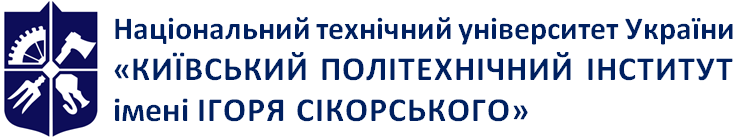 Кафедра інформаційного господарського та адміністративного праваОснови правничої діяльності та професійна етикаРобоча програма навчальної дисципліни (Силабус)Основи правничої діяльності та професійна етикаРобоча програма навчальної дисципліни (Силабус)Рівень вищої освітиПерший (бакалаврський)Галузь знань08 ПравоСпеціальність081 ПравоОсвітня програмаПравоСтатус дисципліниНормативнаФорма навчанняОчна (денна)/ заочнаРік підготовки, семестр1 курс, осінній семестр. Обсяг дисципліни120 годин, 4 кредити ЄКТС4 кредити (120 годин), в тому числі денна форма навчання: лекції – 18 год., практичні (семінарські) заняття – 36 год., самостійна робота – 66 год; заочна форма навчання - лекції – 12 год., практичні (семінарські) заняття – 8 год., самостійна робота – 100 год.Семестровий контроль/ контрольні заходиЗалік/МКР (ДКР)Розклад занятьhttp://rozklad.kpi.ua/Мова викладанняУкраїнськаІнформація про 
керівника курсу / викладачівДехтярьов Євген Валентинович, к.ю.н., старший викладач  кафедри інформаційного, господарського та адміністративного права, номер засобів зв’язку +380954290051, e-mail: e.dehtayrev@gmail.com  Розміщення курсуплатформа дистанційного навчання «Сікорський» (Moodle) № з/пКонтрольний захід оцінюванняВаговий балКіл-тьВсього1.Робота на практичних (семінарських) заняттях 218362.Виконання завдання, пов’язаного з підготовкою документів 5153.Виконання кейсу 82164.Модульна (контрольна) робота 40143№ з/пКонтрольний захід оцінюванняВаговий балКіл-тьВсього1.Робота на практичних (семінарських) заняттях 2482.Виконання домашньої контрольної роботи  401403. Виконання кейсу62124.Залікова робота 40140Додаткові балиДодаткові балиКритерійВаговий балПроходження онлайн-курсів на освітніх платформах (напр., Prometheus) (за тематикою навчальної дисципліни, при визнанні результатів у відповідному порядку) 5 балівУчасть у міжнародних, всеукраїнських та/або інших заходах та/або конкурсах, підготовка оглядів наукових праць, тез до науково-практичної конференції та наукових статей (за тематикою навчальної дисципліни) 5-10 балів Кількість балівОцінка100-95Відмінно94-85Дуже добре84-75Добре74-65Задовільно64-60ДостатньоМенше 60НезадовільноНе виконані умови допускуНе допущено